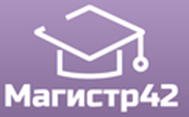 Общероссийский проект конкурсовметодических  разработок  уроков и внеклассных мероприятийдля педагогов и обучающихся.«ЗДОРОВЬЕ-ЭТО ВАЖНО!»Публикуются списки победителей и призеров конкурса.Остальные участники получат дипломы лауреатов / сертификаты за участие.Приказ № 86 от 22.11.2016г.№ п/пФИОРЕГИОН1Понимаскина Людмила ВасильевнаАлтайский край2Зайдуллина Маргарита МинияровнаРеспублика Башкортостан3Одинцова Оксана ВикторовнаРеспублика Башкортостан4Соколова Лилия НиколаевнаВолгоградская область5Лаптева Любовь НиколаевнаМосковская область6Надарян Мариам  ПетиковнаМосковская область7Алексеев Владимир НиколаевичМосковская область8Кононенко Ангелина Андреевна / Кнороз Ирина НиколаевнаРостовская область9Агафонова Ирина Валентиновна / Ганина Людмила ФеогентовнаСвердловская область10Александрова Венера РинатовнаРеспублика Татарстан11Андронова Анна ВладимировнаЧелябинская область